Приложение 1 к Положению о Почетной грамоте Министерства агропромышленной политики и продовольствия Донецкой Народной Республики(п. 6)ОПИСАНИЕ И ОБРАЗЕЦ БЛАНКАПОЧЕТНОЙ ГРАМОТЫ МИНИСТЕРСТВА АГРОПРОМЫШЛЕННОЙ ПОЛИТИКИ И ПРОДОВОЛЬСТВИЯ ДОНЕЦКОЙ НАРОДНОЙ РЕСПУБЛИКИПочетная грамота Министерства агропромышленной политики и продовольствия Донецкой Народной Республики (далее - Почетная грамота) представляет собой лист плотной бумаги формата А4. Цветное исполнение Почетной грамоты в светло-оливковом тоне с зеленой рамкой по контуру.Бланк Почетной грамоты изготавливается типографским способом.В верхней части по центру изображена эмблема Министерства агропромышленной политики и продовольствия Донецкой Народной Республики. Под эмблемой зелеными заглавными буквами размещена надпись «ДОНЕЦКАЯ НАРОДНАЯ РЕСПУБЛИКА МИНИСТЕРСТВО АГРОПРОМЫШЛЕННОЙ ПОЛИТИКИ И ПРОДОВОЛЬСТВИЯ», ниже большими золотыми буквами с зеленым контуром «ПОЧЕТНАЯ ГРАМОТА» и «НАГРАЖДАЕТСЯ».В центральной части бланка Почетной грамоты располагается текст. Текст содержит фамилию, имя, отчество и должность лица или наименование предприятия, учреждения или организации, трудовой коллектив   которого награждается Почетной грамотой, заслуги для награждения.Ниже текста располагаются наименование должности лица, подписывающего Почетную грамоту, личная подпись, инициалы и фамилия, подпись скрепляется гербовой печатью Министерства агропромышленной политики и продовольствия Донецкой Народной Республики.Внизу слева располагается номер и дата Приказа.                Продолжение приложения 1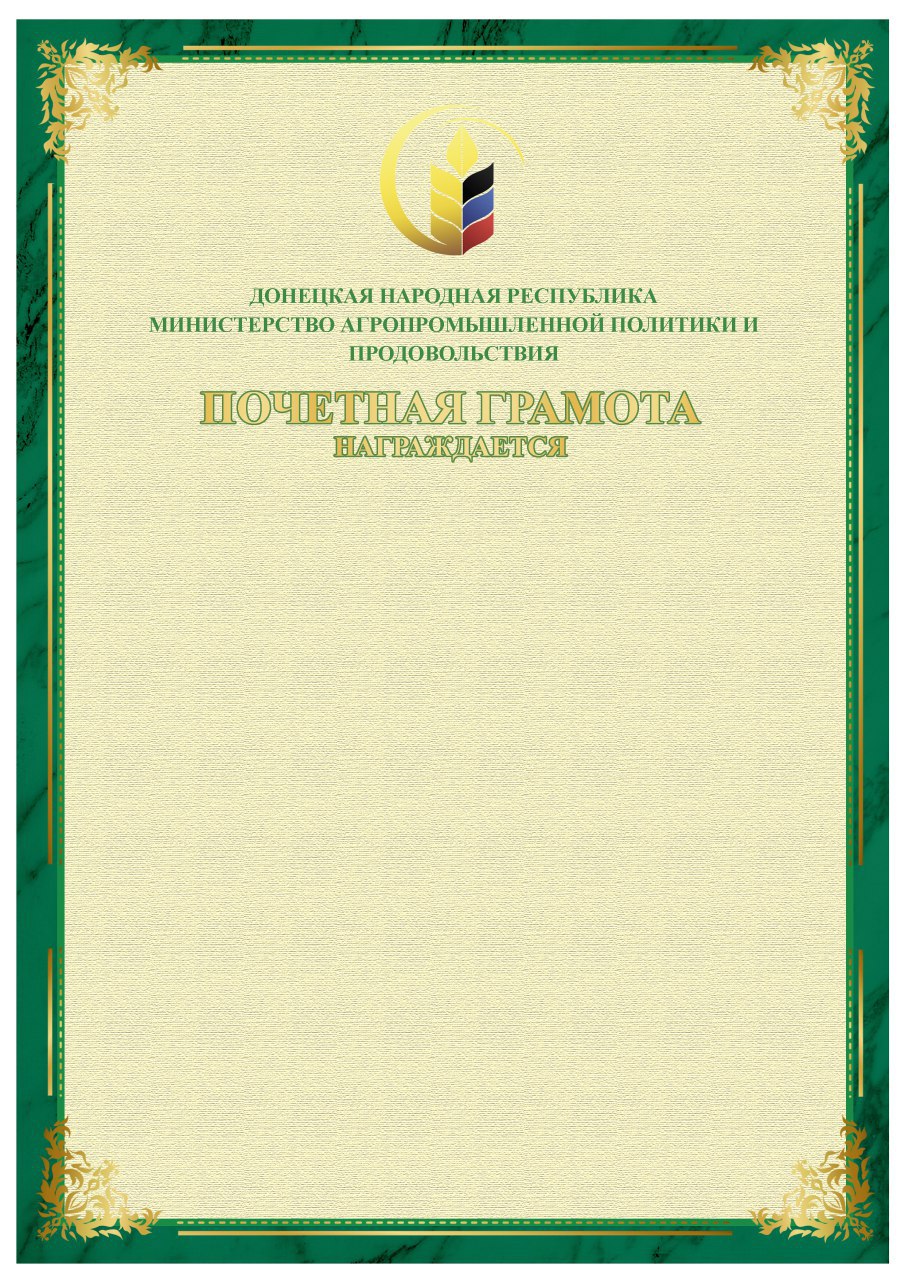 